СОВЕТЫ ЛОГОПЕДА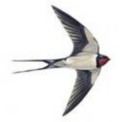 КАК ЗАУЧИВАТЬ НАИЗУСТЬ СТИХОТВОРЕНИЯ С ДЕТЬМИ? 1.  Сначала следует прочитать стихотворение.2. Выяснить все непонятные слова и выражения.3. Снова прочитать стихотворение, но уже выразительно.4. Предложить через 2 минуты ребенку повторить его вслух по памяти, при этом помочь ему, не раздражаясь.5. Предложить ребенку еще раз представить себе описываемые события и прочитать стихотворение еще раз.6. Через несколько часов вновь предложить ребенку прочитать стихотворение.7. Перед сном ещё раз предложить прочитать стихотворение.8. Утром следующего дня сначала самим прочитать стихотворение выразительно, потом попросить это сделать ребёнка.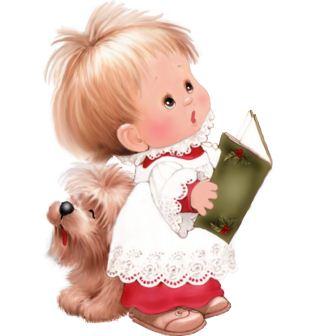 Подготовила: учитель – логопед Василенко Ольга Николаевна